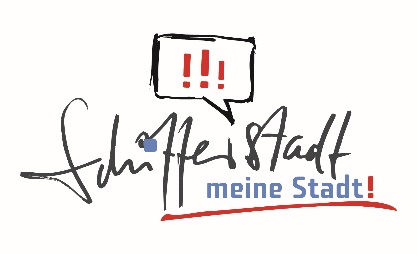 Am Sportzentrum 7, 67105 Schifferstadt - Ansprechpartner: Johannes BeckerE-Mail: kitarettichnest@schifferstadt.de Personalien des KindesPersonalien der MutterPersonalien des VatersGewünschtes Betreuungsangebot (bitte ankreuzen):Ab dem Alter von 2 Jahren			 Ganztags / bis zu 10 Std. / mit Verpflegung (7-17 Uhr)Bitte den genauen Betreuungsbedarf angeben: ______ bis ______ Uhr Bemerkungen: _______________________________________________________________________ Teilzeit / 7 Std. Betreuungszeit mit Verpflegung      (7-14 Uhr)Ist Ihr Kind in anderen Einrichtungen vorgemerkt:		  ja    neinMir ist bekannt, dass mit dieser Vormerkung keine Zusage zur Aufnahme verbunden ist. _________________				_____________________________________________Ort, Datum					Unterschrift der/des PersonensorgeberechtigtenName:       Vorname:                              Geburtsdatum	:       Staatsangehörigkeit:       Wohnort:       Straße:       Muttersprache:       Zweitsprache:       Geschlecht:      Name:       Name:       Vorname:       Vorname:       Vorname:       Wohnort:       Wohnort:       Straße:       Straße:       Straße:       Tel. privat:      Tel. tagsüber:      Tel. tagsüber:      E-Mail:      E-Mail:      Alleinerziehend:	 ja	 neinAlleinerziehend:	 ja	 neinElternzeit bis:       Elternzeit bis:       Elternzeit bis:       Berufstätig:	 nein	  ja     Vollzeit	  Teilzeit, Anzahl der Std. täglich:          Berufstätig:	 nein	  ja     Vollzeit	  Teilzeit, Anzahl der Std. täglich:          Berufstätig:	 nein	  ja     Vollzeit	  Teilzeit, Anzahl der Std. täglich:          Berufstätig:	 nein	  ja     Vollzeit	  Teilzeit, Anzahl der Std. täglich:          Name:       Name:       Vorname:       Vorname:       Vorname:       Wohnort:       Wohnort:       Straße:       Straße:       Straße:       Tel. privat:      Tel. tagsüber:      Tel. tagsüber:      E-Mail:      E-Mail:      Alleinerziehend:	 ja	 neinAlleinerziehend:	 ja	 neinElternzeit bis:       Elternzeit bis:       Elternzeit bis:       Berufstätig:	 nein	  ja     Vollzeit	  Teilzeit, Anzahl der Std. täglich:          Berufstätig:	 nein	  ja     Vollzeit	  Teilzeit, Anzahl der Std. täglich:          Berufstätig:	 nein	  ja     Vollzeit	  Teilzeit, Anzahl der Std. täglich:          Berufstätig:	 nein	  ja     Vollzeit	  Teilzeit, Anzahl der Std. täglich:          Gewünschter Zeitpunkt der Aufnahme: (bitte hier das gewünschte Datum eintragen; Anmeldungen voraussichtlich ab Januar/Februar 2024 möglich) 